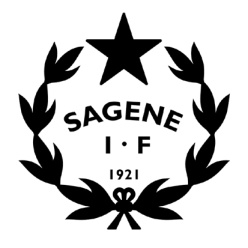 Tid: 		30. januar 2018 kl. 19Sted:		Møterommet i BjølsenhallenInviterte:	Styrets arbeidsutvalgFrafall: 	 	AdanSAKSLISTEÅpning av møtetGodkjenning av innkallingVedlegg: Innkalling AU- møte 30.01.2018Vedtak: Innkallingen godkjennes uten anmerkninger.  Godkjenning av protokollerVedlegg: Protokoll AU- møte 28.11.2017Vedtak: Protokollen godkjennes uten anmerkninger. Vedtakssaker Årsmøtet 2018 – Innkalling Bakgrunn: Årsmøtet i Sagene IF går av stabelen 22. mars, innkallingen må publiseres 1 måned før. Vedtak: Innkallingen til årsmøtet vedtas uten endringer. Klubbhus – Innspill til KID på tegningene (vedlagt)Bakgrunn: KID har bedt om tilbakemeldinger på siste utgave av tegningene til klubbhus. Vedtak: Sliperom – Vi ønsker ikke ekstra sliperom i lageret til driftsavdelingen, men at det isteden legges opp til slipemuligheter utendørs mellom hovedinngangen og tribunen. Skråvegger – Vi ønsker at skråveggene i 1. og 2. etasje i nordlige delen av bygningen rettes opp og flyttes innover slik at det blir bedre plass til publikum. Kontorer - Vi ønsker at de cellekontorene som er foreslått i klubbstua til Sagene IF settes opp slik de er tegnet inn. Kioskområdet – Vi øsker at dette området utformes i tråd med skisse vi har sendt inn. Vi øsker ikke skyvedør av glass foran kiosken, men siteden full åpning mellom disk og tak hele veien og gitter fra tak til gulv for å stenge. Forslag til omorg. av rekrutteringsarbeidet –  Allidrett, skole og storby under en ansatt leder?Bakgrunn: Allidrettsleder skal flytte til Bergen, og har sagt opp sin stilling i Sagene IF, han har siste arbeidsdag 28. februar. Vedtak AU- møte 28/11 sak 40/18: AU ønsker å legge allidretten, VIA, skoleprosjektene og storbyprosjektene inn i en stilling på 60%. DL skal gjennomgå budsjettet for 2018 å se om det finnes muligheter for å få til dette ila året.Vurderinger: Ledergruppa har behandlet saken i sitt møte 10/1, de står bak planen og ønsker at Pak Ling Li ansettes i stillingen. Daglig leder har klart å finne midler i budsjettet til en 40 % stilling. Nødvendige ekstra midler hentes fra hovedlaget ved å kutte noen kostnader og øke inntektene noe i tråd med tendensen i regnskapet for 2017. Vedtak: Pak Ling Li skal tilbys 40 % stilling som rekrutteringsleder fom 1. mars. Det skal formidles at Sagene IF har en langsiktig intensjon om å utvide stillingen til 100 %. Nødvendige budsjettendringer for hovedlaget vedtas. Sagene IFs lønnspolitikk – Overordnede prinsipperBakgrunn: Antall ansatte i klubben øker. Det er snakk om mange ulike stillinger, kontrakter og avlønningsmåter. Det er behov for å definere noen overordnede prinsipper for hvordan vi fastsetter lønn i klubben. Daglig leder har laget et utkast til lønnspolitikk, ligger vedlagt. Det er laget på bakgrunn av vedtak i AU (møte 28/11 sak 42/17) og i ledergruppa (møte 10/1 sak 5/18). AU- bes gjennomgå denne. Vedtak: 	Forslag til lønnspolitikk vedtas med følgende endringer: Lønnsforhandlinger skal ikke skje ifm medarbeidersamtaler. Det skal legges inn at nødvendig arbeidsklær og utstyr dekkes av Sagene IF. Lønnsintervallene skal justeres slik: Eget lønnsintervall for ungdom u18 år: Opp til 16 år 80 – 100 kr/t, Opp til 18 år 100- 150 kr/t. Lønnsintervallet for administrasjonen endres til 150 – 230 kr/t. Kontraktsmal for trenere 2018 – Gjennomgang av revidert/ oppdatert utkastBakgrunn: Sagene IF har en kontraktsmal for trenere som avdelingene skal bruke for alle sine trenere som får lønn. I vårt årshjul er det lagt inn at styret skal gjennomgå og kvalitetssikre kontraktsmalen en gang pr år. Daglig leder har på bakgrunn av innspill fra ledergruppe (møte 10/1 sak 4/18), lagt inn forslag til revidert kontraktsmal som ligger vedlagt. AU bes gjennomgå denne. Vedtak: Revidert kontraktsmal for trenere vedtas med følgende endringer: Daglig leder skal gjennomgå pkt. 2 (avtaleperiode) en gang til å påse at både er i tråd med klubbens ønsker/ intensjon og loven. Føringene fra vedtatt lønnspolicy skal inn i kontraktsmalen. Sagene IFs retningslinjer – Gjennomgang/ revisjon (AU- medl. går gjennom sine retningslinjer)Bakgrunn: Sagene IF har en lang rekke retningslinjer for sin aktivitet. I vårt årshjul er det lagt inn at styret skal gjennomgå og kvalitetssikre disse retningslinjene en gang pr år. Vedtak møte 28/11 2017 sak 43/17: Målet med gjennomgangen: Forenkle og forbedre. Sikre av retningslinjene er oppdatert iht egne styrevedtak, erfaringer, rutiner. Sikre at retningslinjene er oppdatert iht endringer i NIFs retningslinjer. AU- medlemmene får noen retningslinjer hver som de skal gjennomgå og presentere på første AU- møtet i 2018: Einar: Ungdomsidrett, alkohol, doping. Axel: Innkreving avgifter, sponsorarbeid, publisering av bilder av barn, dugnad. Hilde: Utøver, trenere, lagledere/ gruppeledere, reiseledereInger: Fair play, mobbing, seksuell trakassering, foreldrevettregler.Vurderinger: AU gjennomgikk de retningslinjene som er markert i rødt over, de resterende gjennomgås på neste AU- møte:Generelt – Det skal komme klart fram hvordan varsle, varslingsrutiner skal inn i HMS- systemet. Alkohol – Legges inn at klubben ikke dekker kostnader til alkohol. Fair- play – Henvise til konsekvenser/ sanksjoner. Mobbing – Legge inn at skal snakke med foreldrene mobber, bruke kun begrepet mobbing. Seksuell trakassering – Lenke til temaet på NIF sine sider.  Foreldrevettregler – Omformulere første setning. Ungdomsidrett, Anti- doping policy – OK.Vedtak: Retningslinjene vedtas med de endringer som kom fram i møtet.Reviderte retningslinjer skal publiseres på sageneif.no. Sagene IF tennis – Vedta ny leder fram til årsmøtet (Mathias Hippe) Bakgrunn: Tennis mangler leder, etter at valgt leder trakk seg tidlig i høst. Mathias Hippe har fungert som leder og har også sagt seg villig til å påta seg vervet midlertidig. Han er dog også styremedlem for tennis, noe som er i strid med vår organisasjonsplan. Vedtak: Mathias Hippe utpekes til leder av tennis fram til årsmøtet 2018. Oslo sommertid 30.juni – 1. juli 2018 – Krav og forutsetninger til eventuell ny avtale?Bakgrunn: Det blir Oslo Sommertid på Voldsløkka helgen 30/6- 1/7, og arrangør ønsker at vi er med og jobber også i år. Arrangør er også i dialog med kommunen vedr. bedre tilrettelegging av Voldsløkka for arrangementer (vann, strøm, vedlikehold av gresset….) og har bedt om våre innspill/ behov.Vedtak: Sagene IF ønsker å jobbe dugnad på Oslo Sommertid 2018 til inntekt for klubbens anlegg, og daglig leder skal gå i dialog med Oslo Sommertid for å få på plass en kontrakt. Konklusjonene i vår evaluering av arrangementet i 2017 skal tas med i arbeidet med kontrakten og i planleggingen av dugnaden, og vi skal jobbe for å få kompensert for- og etterarbeid. Det skal avklares hvordan alkoholserveringen på arrangementet er lagt opp. Sagene IF har følgende ønsker for bedre tilrettelegging for arrangementer på Voldsløkka: Det aller viktigste for oss er kvaliteten på fotbal- og rugbybanene på gresset, og vi ønsker utbedring av enkelte områder på banen samt generelt bedre vedlikehold. Vi ønsker oss flere vannuttak, strømposter og søppelkasser der vi har våre kiosker på arrangementer og der det er mest folk på sommeren, samt et offentlig toalett midt på sletta. Vi ønsker at fibernettet som legges ifm klubbhuset gjøres tilgjengelig også får arrangører på sletta. Generelt er det også ønske om mer lys, bedre trimming av busker og trær, samt flere og bedre sykkelparkeringer. OrienteringssakerRegnskapsrapport pr. 31.12.2017 Rapport utestående medlems- og treningsavgifter 2017 pr. 27.01.2018 Strategirapport pr. 27.01.2018 Avviksrapportering HMS – Ingen avvik å melde. Etablering av driftsavdeling – Status Utbyggingen av Voldsløkka sør/nedre – Vedtak i bystyret (vedlagt)Vedtaksprotokollen – Oppfølging av vedtakMØTEPLANSTYRESAKER FREMOVER:Årsmøtet 2018 –  Behandle innkomne saker, innstilling ny valgkomite, alle sakspapirer.  Årets stjerne i stripe 2017Rammer for sportslig aktivitet – Revidert sportsplanOslo sommertid - Kontrakt Nye regler for personvern Oppfølging av utbyggingen av Voldsløkka sørNye nettsider og nytt medlemssystemMøteUkedagDatoTidspktStedAUTirsdag30.01.1818:00BjølsenhallenAUTirsdag13.02.1818:00BjølsenhallenStyretTirsdag20.02.1818:00BjølsenhallenAUTorsdag06.03.1818:00BjølsenhallenStyretTirsdag13.03.1818:00BjølsenhallenÅrsmøteTorsdag22.03.1818:00SamfunnshusetAUTirsdag11.04.1818:00BjølsenhallenStyreseminarTorsdag03.05.1818:00BjølsenhallenAUTirsdag22.05.1818:00BjølsenhallenStyretTirsdag12.06.1818:00BjølsenhallenAUTirsdag14.08.1818:00BjølsenhallenStyretTirsdag28.08.1818:00BjølsenhallenAUTirsdag 25.09.1818:00BjølsenhallenAUTirsdag23.10.1818:00BjølsenhallenAUTirsdag06.11.1818:00BjølsenhallenStyret + julebordTirsdag12.12.1818:00NYTT KLUBBHUS!